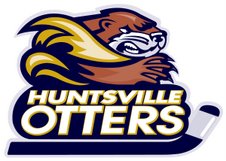 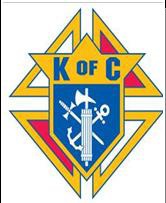 3rd Annual Knights of Columbus                                  Novice / Atom Hockey TournamentAPPLICATION FORMMUNICIPALITY:	_______________________________________________HOCKEY ASSOCIATION:	__________________________________________FULL TEAM NAME:		_________________________________________LEAGUE ASSOCIATION:		__________________________________________CLASSIFICATION/DIVISION:    _________________________________________COACH’S NAME:			_________________________________________ADDRESS:			________________________________________________			________________________________________________PHONE:			___________________e-mail:____________________MANAGER NAME		________________________________________________ADDRESS:			________________________________________________			________________________________________________PHONE:			___________________e-mail:_______________________Return this application form and registration fee of $800.00 to the contact person.  POINTS TO REMEMBERO.M.H.A. rules will applyTournament will run on the point system Please be available at least 1/2 hour before each game.All teams will be screened to the best of our ability to ensure that we are offering a tournament which is as fair and as competitive as possible.By signing this form, the coach or manager of the team releases the sponsors of the above named tournament, its officials, arena management and all involved in the tournament from any liability for any accident or injury which may be incurred by any player or team official while participating in or travelling to or from said tournament and accepts that all decisions of the tournament committee are final.Manager/Coach signature:________________________  Date: ___________________